Before submitting your application, please prepare the following information: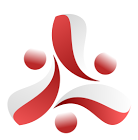 Please underline and bold the appropriate area in which the active participation is reported:Please underline and bold the appropriate area in which the active participation is reported:Please underline and bold the appropriate area in which the active participation is reported:Please underline and bold the appropriate area in which the active participation is reported:Please underline and bold the appropriate area in which the active participation is reported:Please underline and bold the appropriate area in which the active participation is reported:Panel discussionSymposiaPosterPosterPaperWorkshopPresentation languagePolishPolishPolishEnglishEnglishTitle:Title:Title:Title:Title:Title:Components (underline and bold where appropriate):Conceptual analysis Literature reviewOriginal dataCase presentationExperiential exercisesDidactic presentationRole playNone of theseComponents (underline and bold where appropriate):Conceptual analysis Literature reviewOriginal dataCase presentationExperiential exercisesDidactic presentationRole playNone of theseComponents (underline and bold where appropriate):Conceptual analysis Literature reviewOriginal dataCase presentationExperiential exercisesDidactic presentationRole playNone of theseComponents (underline and bold where appropriate):Conceptual analysis Literature reviewOriginal dataCase presentationExperiential exercisesDidactic presentationRole playNone of theseComponents (underline and bold where appropriate):Conceptual analysis Literature reviewOriginal dataCase presentationExperiential exercisesDidactic presentationRole playNone of theseComponents (underline and bold where appropriate):Conceptual analysis Literature reviewOriginal dataCase presentationExperiential exercisesDidactic presentationRole playNone of theseMain topic areas (underline and bold where appropriate):Clinical Interventions and InterestsPrevention and Community-Based InterventionsPerformance-enhancing interventionsBehavioral medicineEducational settingsEvolutionOrganizational behavior managementSupervision, Training and DisseminationProfessional DevelopmentTheoretical and philosophical foundationsFunctional contextual neuroscience and pharmacologyFunctional contextual approaches in related disciplinesRelational Frame TheoryOtherMain topic areas (underline and bold where appropriate):Clinical Interventions and InterestsPrevention and Community-Based InterventionsPerformance-enhancing interventionsBehavioral medicineEducational settingsEvolutionOrganizational behavior managementSupervision, Training and DisseminationProfessional DevelopmentTheoretical and philosophical foundationsFunctional contextual neuroscience and pharmacologyFunctional contextual approaches in related disciplinesRelational Frame TheoryOtherMain topic areas (underline and bold where appropriate):Clinical Interventions and InterestsPrevention and Community-Based InterventionsPerformance-enhancing interventionsBehavioral medicineEducational settingsEvolutionOrganizational behavior managementSupervision, Training and DisseminationProfessional DevelopmentTheoretical and philosophical foundationsFunctional contextual neuroscience and pharmacologyFunctional contextual approaches in related disciplinesRelational Frame TheoryOtherMain topic areas (underline and bold where appropriate):Clinical Interventions and InterestsPrevention and Community-Based InterventionsPerformance-enhancing interventionsBehavioral medicineEducational settingsEvolutionOrganizational behavior managementSupervision, Training and DisseminationProfessional DevelopmentTheoretical and philosophical foundationsFunctional contextual neuroscience and pharmacologyFunctional contextual approaches in related disciplinesRelational Frame TheoryOtherMain topic areas (underline and bold where appropriate):Clinical Interventions and InterestsPrevention and Community-Based InterventionsPerformance-enhancing interventionsBehavioral medicineEducational settingsEvolutionOrganizational behavior managementSupervision, Training and DisseminationProfessional DevelopmentTheoretical and philosophical foundationsFunctional contextual neuroscience and pharmacologyFunctional contextual approaches in related disciplinesRelational Frame TheoryOtherMain topic areas (underline and bold where appropriate):Clinical Interventions and InterestsPrevention and Community-Based InterventionsPerformance-enhancing interventionsBehavioral medicineEducational settingsEvolutionOrganizational behavior managementSupervision, Training and DisseminationProfessional DevelopmentTheoretical and philosophical foundationsFunctional contextual neuroscience and pharmacologyFunctional contextual approaches in related disciplinesRelational Frame TheoryOtherTopic Sub-Category*: 
*(Please enter the sub-category for your submission. Ex. PTSD, Children, Depression, Mindfulness, IRAP, OCD, etc.)Topic Sub-Category*: 
*(Please enter the sub-category for your submission. Ex. PTSD, Children, Depression, Mindfulness, IRAP, OCD, etc.)Topic Sub-Category*: 
*(Please enter the sub-category for your submission. Ex. PTSD, Children, Depression, Mindfulness, IRAP, OCD, etc.)Topic Sub-Category*: 
*(Please enter the sub-category for your submission. Ex. PTSD, Children, Depression, Mindfulness, IRAP, OCD, etc.)Topic Sub-Category*: 
*(Please enter the sub-category for your submission. Ex. PTSD, Children, Depression, Mindfulness, IRAP, OCD, etc.)Topic Sub-Category*: 
*(Please enter the sub-category for your submission. Ex. PTSD, Children, Depression, Mindfulness, IRAP, OCD, etc.)Target Audience: *Beginner - Audience members with little to no familiarity with the topic will likely still benefit.Intermediate - Audience members will benefit most if they have some familiarity with the topic.Advanced - Audience members will need to be familiar with the topic to benefit.Target Audience: *Beginner - Audience members with little to no familiarity with the topic will likely still benefit.Intermediate - Audience members will benefit most if they have some familiarity with the topic.Advanced - Audience members will need to be familiar with the topic to benefit.Target Audience: *Beginner - Audience members with little to no familiarity with the topic will likely still benefit.Intermediate - Audience members will benefit most if they have some familiarity with the topic.Advanced - Audience members will need to be familiar with the topic to benefit.Target Audience: *Beginner - Audience members with little to no familiarity with the topic will likely still benefit.Intermediate - Audience members will benefit most if they have some familiarity with the topic.Advanced - Audience members will need to be familiar with the topic to benefit.Target Audience: *Beginner - Audience members with little to no familiarity with the topic will likely still benefit.Intermediate - Audience members will benefit most if they have some familiarity with the topic.Advanced - Audience members will need to be familiar with the topic to benefit.Target Audience: *Beginner - Audience members with little to no familiarity with the topic will likely still benefit.Intermediate - Audience members will benefit most if they have some familiarity with the topic.Advanced - Audience members will need to be familiar with the topic to benefit.Abstract 
(please submit in the traditional format: background, method, results, discussion)*:*Please limit your abstract to 250 words or less.Abstract 
(please submit in the traditional format: background, method, results, discussion)*:*Please limit your abstract to 250 words or less.Abstract 
(please submit in the traditional format: background, method, results, discussion)*:*Please limit your abstract to 250 words or less.Abstract 
(please submit in the traditional format: background, method, results, discussion)*:*Please limit your abstract to 250 words or less.Abstract 
(please submit in the traditional format: background, method, results, discussion)*:*Please limit your abstract to 250 words or less.Abstract 
(please submit in the traditional format: background, method, results, discussion)*:*Please limit your abstract to 250 words or less.Abstract 2 ONLY SYMPOSIUM
(please submit in the traditional format: background, method, results, discussion)*:*Please limit your abstract to 250 words or less.Abstract 2 ONLY SYMPOSIUM
(please submit in the traditional format: background, method, results, discussion)*:*Please limit your abstract to 250 words or less.Abstract 2 ONLY SYMPOSIUM
(please submit in the traditional format: background, method, results, discussion)*:*Please limit your abstract to 250 words or less.Abstract 2 ONLY SYMPOSIUM
(please submit in the traditional format: background, method, results, discussion)*:*Please limit your abstract to 250 words or less.Abstract 2 ONLY SYMPOSIUM
(please submit in the traditional format: background, method, results, discussion)*:*Please limit your abstract to 250 words or less.Abstract 2 ONLY SYMPOSIUM
(please submit in the traditional format: background, method, results, discussion)*:*Please limit your abstract to 250 words or less.Abstract 3 ONLY SYMPOSIUM
(please submit in the traditional format: background, method, results, discussion)*:*Please limit your abstract to 250 words or less.Abstract 3 ONLY SYMPOSIUM
(please submit in the traditional format: background, method, results, discussion)*:*Please limit your abstract to 250 words or less.Abstract 3 ONLY SYMPOSIUM
(please submit in the traditional format: background, method, results, discussion)*:*Please limit your abstract to 250 words or less.Abstract 3 ONLY SYMPOSIUM
(please submit in the traditional format: background, method, results, discussion)*:*Please limit your abstract to 250 words or less.Abstract 3 ONLY SYMPOSIUM
(please submit in the traditional format: background, method, results, discussion)*:*Please limit your abstract to 250 words or less.Abstract 3 ONLY SYMPOSIUM
(please submit in the traditional format: background, method, results, discussion)*:*Please limit your abstract to 250 words or less.1st Author:
(panel chair)1st Author:
(panel chair)1st Author:
(panel chair)Affiliation:
Enter the affiliation of your first author. ex. "Poznań University of Medical Science”Affiliation:
Enter the affiliation of your first author. ex. "Poznań University of Medical Science”Affiliation:
Enter the affiliation of your first author. ex. "Poznań University of Medical Science”e-mail:e-mail:e-mail:additional author(s)*:Ex. Name, Affiliation, e-mail of 1st, 2nd, 3rd panelist/symposium
* leave blank if there is noneadditional author(s)*:Ex. Name, Affiliation, e-mail of 1st, 2nd, 3rd panelist/symposium
* leave blank if there is noneadditional author(s)*:Ex. Name, Affiliation, e-mail of 1st, 2nd, 3rd panelist/symposium
* leave blank if there is noneOther Information:
If you think the reviewers need any additional information in order to accurately evaluate your poster, please enter it here. Other Information:
If you think the reviewers need any additional information in order to accurately evaluate your poster, please enter it here. Other Information:
If you think the reviewers need any additional information in order to accurately evaluate your poster, please enter it here. 3 Educational Objectives (PANEL,SYMPOSIUM, PAPER, WORKSHOP ONLY) *:
* Educational objectives, or educational outcomes, are statements that clearly describe what the learner will know or be able to do as a result of having attended an educational program or activity. Educational objectives must be observable and measurable. Educational objectives should (1) focus on the learner, and (2) contain action verbs that describe measurable behaviors. Examples of good Educational Objectives:Implement traditional exposure-based interventions as adapted for an acceptance-based model.; Describe the role and significance of avoidance in the development and maintenance of psychopathology.; Conduct a full-scale values assessment with clients.3 Educational Objectives (PANEL,SYMPOSIUM, PAPER, WORKSHOP ONLY) *:
* Educational objectives, or educational outcomes, are statements that clearly describe what the learner will know or be able to do as a result of having attended an educational program or activity. Educational objectives must be observable and measurable. Educational objectives should (1) focus on the learner, and (2) contain action verbs that describe measurable behaviors. Examples of good Educational Objectives:Implement traditional exposure-based interventions as adapted for an acceptance-based model.; Describe the role and significance of avoidance in the development and maintenance of psychopathology.; Conduct a full-scale values assessment with clients.3 Educational Objectives (PANEL,SYMPOSIUM, PAPER, WORKSHOP ONLY) *:
* Educational objectives, or educational outcomes, are statements that clearly describe what the learner will know or be able to do as a result of having attended an educational program or activity. Educational objectives must be observable and measurable. Educational objectives should (1) focus on the learner, and (2) contain action verbs that describe measurable behaviors. Examples of good Educational Objectives:Implement traditional exposure-based interventions as adapted for an acceptance-based model.; Describe the role and significance of avoidance in the development and maintenance of psychopathology.; Conduct a full-scale values assessment with clients.3 Educational Objectives (PANEL,SYMPOSIUM, PAPER, WORKSHOP ONLY) *:
* Educational objectives, or educational outcomes, are statements that clearly describe what the learner will know or be able to do as a result of having attended an educational program or activity. Educational objectives must be observable and measurable. Educational objectives should (1) focus on the learner, and (2) contain action verbs that describe measurable behaviors. Examples of good Educational Objectives:Implement traditional exposure-based interventions as adapted for an acceptance-based model.; Describe the role and significance of avoidance in the development and maintenance of psychopathology.; Conduct a full-scale values assessment with clients.3 Educational Objectives (PANEL,SYMPOSIUM, PAPER, WORKSHOP ONLY) *:
* Educational objectives, or educational outcomes, are statements that clearly describe what the learner will know or be able to do as a result of having attended an educational program or activity. Educational objectives must be observable and measurable. Educational objectives should (1) focus on the learner, and (2) contain action verbs that describe measurable behaviors. Examples of good Educational Objectives:Implement traditional exposure-based interventions as adapted for an acceptance-based model.; Describe the role and significance of avoidance in the development and maintenance of psychopathology.; Conduct a full-scale values assessment with clients.3 Educational Objectives (PANEL,SYMPOSIUM, PAPER, WORKSHOP ONLY) *:
* Educational objectives, or educational outcomes, are statements that clearly describe what the learner will know or be able to do as a result of having attended an educational program or activity. Educational objectives must be observable and measurable. Educational objectives should (1) focus on the learner, and (2) contain action verbs that describe measurable behaviors. Examples of good Educational Objectives:Implement traditional exposure-based interventions as adapted for an acceptance-based model.; Describe the role and significance of avoidance in the development and maintenance of psychopathology.; Conduct a full-scale values assessment with clients.Audio & Visual Needs: *NoneSpeakers (if playing sound from a DVD/file on a laptop)Flip chart and markers or dry erase board and markers (please select sparingly as these will be difficult to use in large rooms)*Please select all of the Audio and Visual needs for your presentation. All presentation rooms come with a projector (beamer), with PC compatible cords. NOTE for MAC computers, please preapare the adapter yourself!Audio & Visual Needs: *NoneSpeakers (if playing sound from a DVD/file on a laptop)Flip chart and markers or dry erase board and markers (please select sparingly as these will be difficult to use in large rooms)*Please select all of the Audio and Visual needs for your presentation. All presentation rooms come with a projector (beamer), with PC compatible cords. NOTE for MAC computers, please preapare the adapter yourself!Audio & Visual Needs: *NoneSpeakers (if playing sound from a DVD/file on a laptop)Flip chart and markers or dry erase board and markers (please select sparingly as these will be difficult to use in large rooms)*Please select all of the Audio and Visual needs for your presentation. All presentation rooms come with a projector (beamer), with PC compatible cords. NOTE for MAC computers, please preapare the adapter yourself!Audio & Visual Needs: *NoneSpeakers (if playing sound from a DVD/file on a laptop)Flip chart and markers or dry erase board and markers (please select sparingly as these will be difficult to use in large rooms)*Please select all of the Audio and Visual needs for your presentation. All presentation rooms come with a projector (beamer), with PC compatible cords. NOTE for MAC computers, please preapare the adapter yourself!Audio & Visual Needs: *NoneSpeakers (if playing sound from a DVD/file on a laptop)Flip chart and markers or dry erase board and markers (please select sparingly as these will be difficult to use in large rooms)*Please select all of the Audio and Visual needs for your presentation. All presentation rooms come with a projector (beamer), with PC compatible cords. NOTE for MAC computers, please preapare the adapter yourself!Audio & Visual Needs: *NoneSpeakers (if playing sound from a DVD/file on a laptop)Flip chart and markers or dry erase board and markers (please select sparingly as these will be difficult to use in large rooms)*Please select all of the Audio and Visual needs for your presentation. All presentation rooms come with a projector (beamer), with PC compatible cords. NOTE for MAC computers, please preapare the adapter yourself!Laptop Needs: *YESPlease check here if you will be unable to present at the conference if Organizer can not provide you with a laptop. We MAY be able to provide a laptop for your presentation on an extremely limited basis.Not needed(Note: If you use a MAC laptop, please bring an adapter for hooking it up to the projector (all projectors are PC compatible). Likewise, please bring any needed international plug adapters if applicable. Also bring your presentation (PC capable) on a memory stick, as a back up.)Laptop Needs: *YESPlease check here if you will be unable to present at the conference if Organizer can not provide you with a laptop. We MAY be able to provide a laptop for your presentation on an extremely limited basis.Not needed(Note: If you use a MAC laptop, please bring an adapter for hooking it up to the projector (all projectors are PC compatible). Likewise, please bring any needed international plug adapters if applicable. Also bring your presentation (PC capable) on a memory stick, as a back up.)Laptop Needs: *YESPlease check here if you will be unable to present at the conference if Organizer can not provide you with a laptop. We MAY be able to provide a laptop for your presentation on an extremely limited basis.Not needed(Note: If you use a MAC laptop, please bring an adapter for hooking it up to the projector (all projectors are PC compatible). Likewise, please bring any needed international plug adapters if applicable. Also bring your presentation (PC capable) on a memory stick, as a back up.)Laptop Needs: *YESPlease check here if you will be unable to present at the conference if Organizer can not provide you with a laptop. We MAY be able to provide a laptop for your presentation on an extremely limited basis.Not needed(Note: If you use a MAC laptop, please bring an adapter for hooking it up to the projector (all projectors are PC compatible). Likewise, please bring any needed international plug adapters if applicable. Also bring your presentation (PC capable) on a memory stick, as a back up.)Laptop Needs: *YESPlease check here if you will be unable to present at the conference if Organizer can not provide you with a laptop. We MAY be able to provide a laptop for your presentation on an extremely limited basis.Not needed(Note: If you use a MAC laptop, please bring an adapter for hooking it up to the projector (all projectors are PC compatible). Likewise, please bring any needed international plug adapters if applicable. Also bring your presentation (PC capable) on a memory stick, as a back up.)Laptop Needs: *YESPlease check here if you will be unable to present at the conference if Organizer can not provide you with a laptop. We MAY be able to provide a laptop for your presentation on an extremely limited basis.Not needed(Note: If you use a MAC laptop, please bring an adapter for hooking it up to the projector (all projectors are PC compatible). Likewise, please bring any needed international plug adapters if applicable. Also bring your presentation (PC capable) on a memory stick, as a back up.)Commercial Support Disclosure: *On behalf of myself and my co-presenters, I agree to disclose the existence or non-existence of any commercial support, financial relationship, or conflict of interest either verbally or in writing prior to the beginning of the presentation. (Disclosure language may appear in first presentation slide, handout, or verbally expressed at introduction.)Commercial Support Disclosure: *On behalf of myself and my co-presenters, I agree to disclose the existence or non-existence of any commercial support, financial relationship, or conflict of interest either verbally or in writing prior to the beginning of the presentation. (Disclosure language may appear in first presentation slide, handout, or verbally expressed at introduction.)Commercial Support Disclosure: *On behalf of myself and my co-presenters, I agree to disclose the existence or non-existence of any commercial support, financial relationship, or conflict of interest either verbally or in writing prior to the beginning of the presentation. (Disclosure language may appear in first presentation slide, handout, or verbally expressed at introduction.)Commercial Support Disclosure: *On behalf of myself and my co-presenters, I agree to disclose the existence or non-existence of any commercial support, financial relationship, or conflict of interest either verbally or in writing prior to the beginning of the presentation. (Disclosure language may appear in first presentation slide, handout, or verbally expressed at introduction.)Commercial Support Disclosure: *On behalf of myself and my co-presenters, I agree to disclose the existence or non-existence of any commercial support, financial relationship, or conflict of interest either verbally or in writing prior to the beginning of the presentation. (Disclosure language may appear in first presentation slide, handout, or verbally expressed at introduction.)Commercial Support Disclosure: *On behalf of myself and my co-presenters, I agree to disclose the existence or non-existence of any commercial support, financial relationship, or conflict of interest either verbally or in writing prior to the beginning of the presentation. (Disclosure language may appear in first presentation slide, handout, or verbally expressed at introduction.)Video/ Audio Release:I (we) give ORGANIZATORS permission to audiotape or videotape this presentation.I (we) do NOT give ORGANIZATORS permission to audiotape or videotape this presentation.Your approval or denial of taping will in no way affect whether your submission is accepted for presentation at the Conference.Video/ Audio Release:I (we) give ORGANIZATORS permission to audiotape or videotape this presentation.I (we) do NOT give ORGANIZATORS permission to audiotape or videotape this presentation.Your approval or denial of taping will in no way affect whether your submission is accepted for presentation at the Conference.Video/ Audio Release:I (we) give ORGANIZATORS permission to audiotape or videotape this presentation.I (we) do NOT give ORGANIZATORS permission to audiotape or videotape this presentation.Your approval or denial of taping will in no way affect whether your submission is accepted for presentation at the Conference.Video/ Audio Release:I (we) give ORGANIZATORS permission to audiotape or videotape this presentation.I (we) do NOT give ORGANIZATORS permission to audiotape or videotape this presentation.Your approval or denial of taping will in no way affect whether your submission is accepted for presentation at the Conference.Video/ Audio Release:I (we) give ORGANIZATORS permission to audiotape or videotape this presentation.I (we) do NOT give ORGANIZATORS permission to audiotape or videotape this presentation.Your approval or denial of taping will in no way affect whether your submission is accepted for presentation at the Conference.Video/ Audio Release:I (we) give ORGANIZATORS permission to audiotape or videotape this presentation.I (we) do NOT give ORGANIZATORS permission to audiotape or videotape this presentation.Your approval or denial of taping will in no way affect whether your submission is accepted for presentation at the Conference.OBLIGATORY - CVs for all presenters (to attach) (doc, pdf, etc.)Why is this required?The APA for example explains it this way:Although it is not required that instructors be psychologists, they must have expertise and be competent in the areas in which they teach. Expertise might be demonstrated by some combination of the following: relevant educational experience such as holding a doctoral degree in psychology, review of records of previous teaching experiences, years of clinical experience, publications in areas relevant to the content being taught, evaluation forms from previously offered programs, personal knowledge of the instructor’s teaching ability, and references.Collecting CVs is our way of retaining "proof" of your knowledge/competency.If you do not have a CV, or do not have one in English, you may substitute a narrative paragraph, with your name, email address, brief educational background (degrees and training), brief work history (jobs held), and any extra information to support your suitability to train.OBLIGATORY - CVs for all presenters (to attach) (doc, pdf, etc.)Why is this required?The APA for example explains it this way:Although it is not required that instructors be psychologists, they must have expertise and be competent in the areas in which they teach. Expertise might be demonstrated by some combination of the following: relevant educational experience such as holding a doctoral degree in psychology, review of records of previous teaching experiences, years of clinical experience, publications in areas relevant to the content being taught, evaluation forms from previously offered programs, personal knowledge of the instructor’s teaching ability, and references.Collecting CVs is our way of retaining "proof" of your knowledge/competency.If you do not have a CV, or do not have one in English, you may substitute a narrative paragraph, with your name, email address, brief educational background (degrees and training), brief work history (jobs held), and any extra information to support your suitability to train.OBLIGATORY - CVs for all presenters (to attach) (doc, pdf, etc.)Why is this required?The APA for example explains it this way:Although it is not required that instructors be psychologists, they must have expertise and be competent in the areas in which they teach. Expertise might be demonstrated by some combination of the following: relevant educational experience such as holding a doctoral degree in psychology, review of records of previous teaching experiences, years of clinical experience, publications in areas relevant to the content being taught, evaluation forms from previously offered programs, personal knowledge of the instructor’s teaching ability, and references.Collecting CVs is our way of retaining "proof" of your knowledge/competency.If you do not have a CV, or do not have one in English, you may substitute a narrative paragraph, with your name, email address, brief educational background (degrees and training), brief work history (jobs held), and any extra information to support your suitability to train.OBLIGATORY - CVs for all presenters (to attach) (doc, pdf, etc.)Why is this required?The APA for example explains it this way:Although it is not required that instructors be psychologists, they must have expertise and be competent in the areas in which they teach. Expertise might be demonstrated by some combination of the following: relevant educational experience such as holding a doctoral degree in psychology, review of records of previous teaching experiences, years of clinical experience, publications in areas relevant to the content being taught, evaluation forms from previously offered programs, personal knowledge of the instructor’s teaching ability, and references.Collecting CVs is our way of retaining "proof" of your knowledge/competency.If you do not have a CV, or do not have one in English, you may substitute a narrative paragraph, with your name, email address, brief educational background (degrees and training), brief work history (jobs held), and any extra information to support your suitability to train.OBLIGATORY - CVs for all presenters (to attach) (doc, pdf, etc.)Why is this required?The APA for example explains it this way:Although it is not required that instructors be psychologists, they must have expertise and be competent in the areas in which they teach. Expertise might be demonstrated by some combination of the following: relevant educational experience such as holding a doctoral degree in psychology, review of records of previous teaching experiences, years of clinical experience, publications in areas relevant to the content being taught, evaluation forms from previously offered programs, personal knowledge of the instructor’s teaching ability, and references.Collecting CVs is our way of retaining "proof" of your knowledge/competency.If you do not have a CV, or do not have one in English, you may substitute a narrative paragraph, with your name, email address, brief educational background (degrees and training), brief work history (jobs held), and any extra information to support your suitability to train.OBLIGATORY - CVs for all presenters (to attach) (doc, pdf, etc.)Why is this required?The APA for example explains it this way:Although it is not required that instructors be psychologists, they must have expertise and be competent in the areas in which they teach. Expertise might be demonstrated by some combination of the following: relevant educational experience such as holding a doctoral degree in psychology, review of records of previous teaching experiences, years of clinical experience, publications in areas relevant to the content being taught, evaluation forms from previously offered programs, personal knowledge of the instructor’s teaching ability, and references.Collecting CVs is our way of retaining "proof" of your knowledge/competency.If you do not have a CV, or do not have one in English, you may substitute a narrative paragraph, with your name, email address, brief educational background (degrees and training), brief work history (jobs held), and any extra information to support your suitability to train.